Curriculum Vitae	Djerk GeurtsAddress	103 Ox Lane, Harpenden, Hertfordshire
AL5 4PN, United KingdomPhone	+44 7535 674620		https://uk.linkedin.com/in/djerk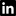 E-mail	djerk@maizymoo.com		http://djerk.nl/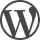 Nationality	Dutch		https://twitter.com/dmgeurts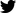 Personal ProfileNetwork Architect with over 20 years of experience in Networking and IT. Solving complex problems and restoring confidence gives me a huge sense of fulfilment and enjoyment. I work hard to understand before settling on a strategy. Which is where political tact and discernment go hand-in-hand with experience.Though my main expertise is Routing & Switching, this is paired with extensive knowledge of Security & Services. These often put strict requirements on the design and performance of the underpinning network. Similarly failure to incorporate sufficient flexibility often has a costly future outcome, I tend to prefer adaptability over a quick win and often manage to do so without compromising targets or cost.I highly value learning and sharing knowledge, be it at executive or operational levels. Discreetly and whenever suitable, blogging about undocumented problems encountered.Experience & AchievementsSky    	(London, UK)	04/’16 – 10/'16	Mobile Services Consultant (contract)Documentation, PoC, testing and deployment of F5 load-balancers as part of the green field DNS Service deployment for Sky Mobile. Involving eBGP, MPLS, Cisco ASR9k and Nexus 2k/5k/9k.F5 BIG-IP LTM & GTM integrated iApp authored for service automation.Deloitte UK	(London, UK)	11/’15 – 03/'16	Security Consultant (contract)As a technical consultant, I provided expertise to the Deloitte Security Operations team in the network space. This involved the design and implementation of security solutions utilising network technologies such as Cisco / F5 / Palo Alto / Blue Coat and Checkpoint. Projects included firewall refreshes, new service deployment and 3rd party connectivity.Projects follow a gated process where at each step, documentation is signed-off by stakeholders and sponsors. Designs were dictated by gathered requirements and best practises.Large scopes and partner/director visibility are not uncommon, e.g. SSL inspection of internet access for 12,000 users or WAN optimisation for live video streaming to 5000 users.AstraZeneca	(Macclesfield, UK)	7/’14 – 9/’15	Senior Network Architect (contract)Senior Architect, part of the Dimension Data Professional Services Team.Supported the roll out of a global Telepresence solution on a non-compliant network, requiring creative networking solutions.Worked with UK and US stakeholders and sponsors to gather global requirements, then delivered and obtained sign-off of global QoS switching design (High and Low Level Design) for both LAN and multi ISP (managed) WAN. Vetted 3rd party provided Data Centre Nexus LLD for conformance. This project involved a high level of consultancy input to get requirements and business priorities sufficiently defined. Requirements covered differentiation between and treatment of Microsoft Lync for VoIP and Video Conferencing, various Telepresence solutions, Wireless (CAPWAP) and other applications on wired & wireless LAN and various continental & intercontinental WAN providers.
Subsequently successfully deployed QoS to several UK sites, the project was halted post PoC at director level.Successfully provided LAN support for a large scale (PBX) voice migration from legacy E1 to VoIP between two of the largest AstraZeneca sites.Designed and delivered new office LAN, including a high density Aruba wireless infrastructure for 400 end points. Secondary output of this project was a new standardised switch templates for the new standard switching platform (Cisco 3850) and an interim solution for guest wireless access when an ISP could not deliver a circuit on time. One of the requirements for this office design was an updated EMEA LAN standard for small and medium offices.	#1Successfully migrated Cisco CSM load-balanced services to F5 BigIP LTM in a business critical DC environment which lacked sufficient network redundancy.nscglobal	(London, UK)	1/’08 – 6/’14	Senior Technical Consultant (employed)Professional Services; on site customer consultancy. Conducted numerous technical interviews and rescued several accounts that had turned sour. Sole performance testing resource in the company.Named as a favoured IP Designer by several O2 Technical Design Authors (TDA) and received commendations from both customers and vendors alike.Conducted technical interviews for Professional Services positions.Deloitte UK (nsc)	(London, UK)	9/’12 – 6/’14	Technical ConsultantProject team; responsible for a large number of projects covering LAN/WAN technologies, security (Palo Alto, Check Point, VPN etc.), wireless (Aerohive), load-balancing (F5) and caching (Blue Coat). Work included new deployments, upgrades and UAT testing. LAN refresh, DC refresh, WAN redesign and best practice architecture updates.Maintained position despite increasing level of outsourcing, 5 peers failed their interviews for this position. Praised for successful completion of several highly sensitive projects.Automated the LAN port inventory for the London Campus LAN refresh using Python scripting. Which tracked and calculated port utilisation, to aid the procurement process. Saved money by reliably procuring the right amount of switches, lowering project cost considerably from the initial estimate.As part of new service deployments (F5), found several other services which weren’t load-balancing effectively or where the redundant design was broken. The resulting cleaned F5 BigIP LTM configuration reduced risk and potential public embarrassment.Designed and installed a bespoke secured and segregated network infrastructure, to support live feed broadcasting for news reports and corporate web casts.Responsible for assessment of network & security policy compliance of new networked AV and digital office equipment.Designed LAN network based on requirement of an updated best practise framework. Incorporating new requirements for AV office equipment, traffic segregation, improved network performance, stability, predictability and scalability.Deployed this new design to greenfield office in Edinburgh and provided templates for further office deployments and refreshes. Network support has since been outsourced and I recently heard this site is still the best performing and most consistent site in the UK.Implemented transparent proxy service with SSL interception. This involved troubleshooting many non-standards-compliant sites, services like Skype and business critical 3rd party applications.	#2O2 (nsc)	(Slough, UK)	7/’10 – 7/’12	IP DesignerIP Designer on O2’s UK IP network infrastructure; scoped new work (fixed deliverable), detailed requirements gathering, authoring and obtaining sign-off of designs and implementation plans, liaise with 3rd parties for changes on O2's behalf.Several TDAs favoured me above peers for quality of completed work and technical ability.On schedule replacement and migration of 3rd party payment infrastructure, with projected business risk of £3M/day. Heavy reliance on BGP and network security. This work included 3rd party liaison, documentation and implementation.Blackberry uplink upgrade/migration completed without downtime while introducing new BGP filtering and resilience. This work included 3rd party liaison, documentation and implementation. Provided consultancy to TDA in question regarding security and manageability of the required BGP peering.Praised for successfully stepping into the performance testing (Ixia) of a new (Alcatel) broadband network after a peer was forced to abruptly abandon the project.TYCO (nsc)	(Rotterdam, NL)	3/’11 – 3/’11	Security Consultant/TrainerSuccessfully trained a small operational department moving to a self-managed security solution. On-site training in Dutch & hands on consultancy over just 2 weeks. Ensuring the customer’s ability to safely manage the solution independently.Walt Disney (nsc)	(Hammersmith, UK)	1/’11 – 3/’11	VoIP/Network ConsultantTwo individual consulting projects, covering knowledge/ability gaps in customer’s operational department.Received praise for the successful PoC and handover of Cisco ASA Phone Proxy - ensured cross-departmental and security compliance. Scope of project was EMEA and required reassessment of requirements, prior to redesign of service.Successful completion of corporate policy & PCI enforcement of 97 retail stores throughout EMEA. Using local FE resources (mostly non English speaking).T-Mobile UK (nsc)	(Hatfield, UK)	1/’08 – 6/’10	Network ArchitectIP Designer; Impartial tester during multi-vendor proof of concept (PoC) project, authoring and obtaining sign-off of designs, plan/write/submit implementation plans to Operations for implementation and active support of Operations during important out-of-hours work.Praised for migration of a national (28 site) MPLS management network without any service interruptions. This included data mining and change tracking on 9000+ LAN ports during the project by means of Python scripts to verify data consistency and reduce time and cost.Praised for completion of multi-site & multi 10Gbps capable mobile broadband transparent proxy service implementation design where operations was kept knowledgeable and fully in control throughout the project.Praised for outstanding impartiality by customer and three vendors alike during the PoC / RFP testing of vendor proposed mobile broadband solutions (bespoke BGP peering, route manipulation and application aware forwarding). Load and functionality testing using Spirent equipment.Moved to the UKeasynet Enterprise	(Amsterdam, NL)	2/’04 – 12/’07	Senior R&D Network EngineerR&D Engineer responsible for: Architecture of new B2B solutions and services, by utilizing existing and seeking out new vendor relationships. Peer reviews of network upgrades to ensure they were service and future proof. Training of operational and pre-sales departments on new products and services. Evaluating vendor and Marketing proposed new products.The only Dutch member of an international team working on global portfolio unification.Designed the global access-QoS model, based on requirements gathered from Marketing and in depth feasibility studies. Vetted the global core-QoS design and provided service/QoS SLA guidelines to Marketing.Played an instrumental role in developing career development plans & training/certification contracts with HR for easynet Netherlands. Passed CCIE written (plus two CCIE lab attempts).Motivated and obtained funding for $1M list-price worth of test equipment. This benefited our TTM and regularly gave us the upper hand in vendor relationships. I was able to guarantee selected equipment was fit for purpose (SLA), which improved customer retention.Worked with procurement in negotiating deals with discounts of up to 70% where the norm was around the 43% mark.Telindus Nederland	(Utrecht, NL)	2/’01 – 2/’04	Customer Service EngineerResponsibilities: Remote and on-site customer support (in- and out-of-hours), resolving issues and providing consultancy for improvements. LAN/WAN upgrades for SME, banking and Telco customers, often covering the complete life-cycle from requirements gathering through to deployment. Carried long term responsibility for one customer’s EMEA network architecture and support.Gained CCNP and other vendor accreditations, broadened my technical expertise. Cisco PIX, Netscreen, Nokia Check Point, Blue Coat caching (Cacheflow at the time), Radius and strong authentication. Main focus remained Routing & Switching but deliberately avoided CCIE.Getronics Nederland	(Rotterdam, NL)	12/’97 – 1/’01	Detached Network EngineerOn site consultant providing network support to Shell, Nedlloyd and others. LAN/WAN upgrades and installation of network monitoring tools. Received vendor agnostic datacom training.Hacousto B.V.	(Berkel en Rodenrijs, NL)	7/’95 – 12/’97	Electrical TechnicianProduction of bespoke amplifiers, programming of autonomous digital sound equipment, electronic repairs. Trainee supervision (work placements).Training/Certification	Location		DateCisco UCS C-series (Tech & Sales)	(London, UK)		2/2011F5 Certified System Engineer (F5SE-LTM)	UK		2/2008CCIE R&S written	NL		5/2006CCNA/CCNP	NL		2001/2002Cisco – IS-IS	NL		9/2005Cisco – MPLS	NL		10/2005Cisco – CVOICE	NL		2003Cisco – DQOS	NL		10/2003Cisco – IPT	NL		2002Netscreen – IDS/IPS	NL		2002Cisco – ATM	NL		2002Vasco – Vasco specialist	(Brussels, BE) 		2002CacheFlow – Webcache (now Bluecoat)	(Camberley, UK)		3/2001AT-computing – UNIX 1	NL		2000ITIL foundation	NL		2000Getronics – NT4 enterprise	NL		2000Getronics – UB networks	NL		1999Getronics – ‘generic telecommunication’	NL		6/1998Cisco – basic network training	(Getronics & Azlan)		4/1998EducationCollege – Electronics/electrician (MTS-E)	(Leiden, NL) 		6/1995Blog Referenceshttp://www.djerk.nl/wordpress/2015/cisco-lacp-config-for-aruba-aphttp://www.djerk.nl/wordpress/2014/ssl-intercept-headacheshttp://www.djerk.nl/wordpress/2012/cisco-voice-vlan-vvlan-inconsistencies